STARŠÍ ŠKOLNÍ VĚK – PŘÍRODOPIS – SAVCIPrvní savci se vyvinuli v období před 200 miliony let. Tuto dobu nazýváme:A:	prvohoryB:	druhohoryC:	třetihory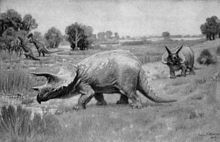 https://upload.wikimedia.org/wikipedia/commons/1/1c/Triceratops_-_1904.jpgKteří savci se objevili dříve:A:	vejcorodíB:	živorodíC:	společně živorodí i vejcorodí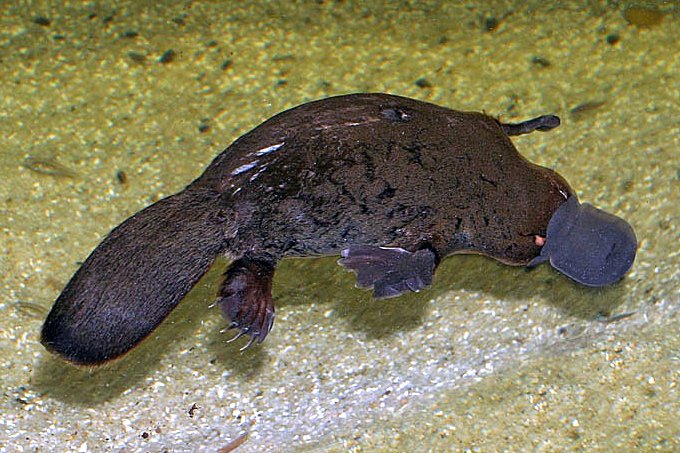 https://upload.wikimedia.org/wikipedia/commons/f/f2/Platypus.jpgJak se nazývá věda, která zkoumá savce:A:	mammalogieB:	zoologieC:	primatologie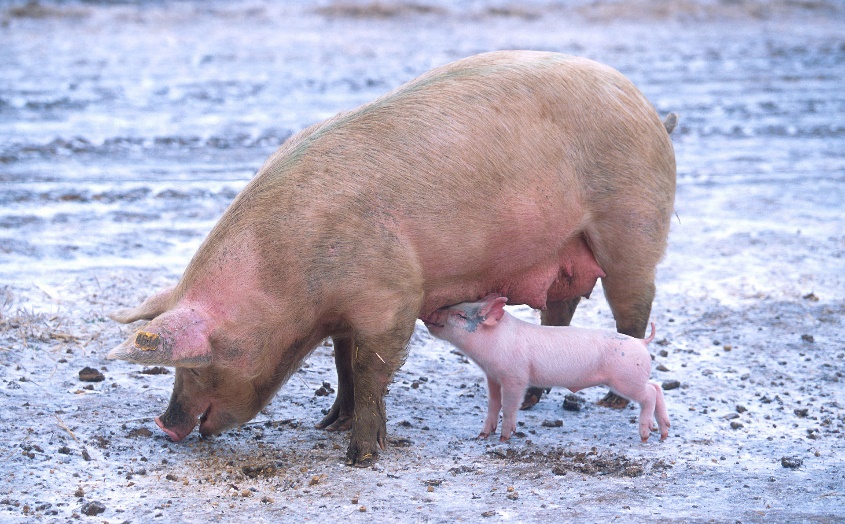 https://upload.wikimedia.org/wikipedia/commons/thumb/5/59/Sow_with_piglet.jpg/1920px-Sow_with_piglet.jpgSavci se od sebe velmi liší. Je to způsobeno hlavně:A:	rozdílnou stravouB:	rozdílným způsobem životaC:	vlivem prostředí, ve kterém žijí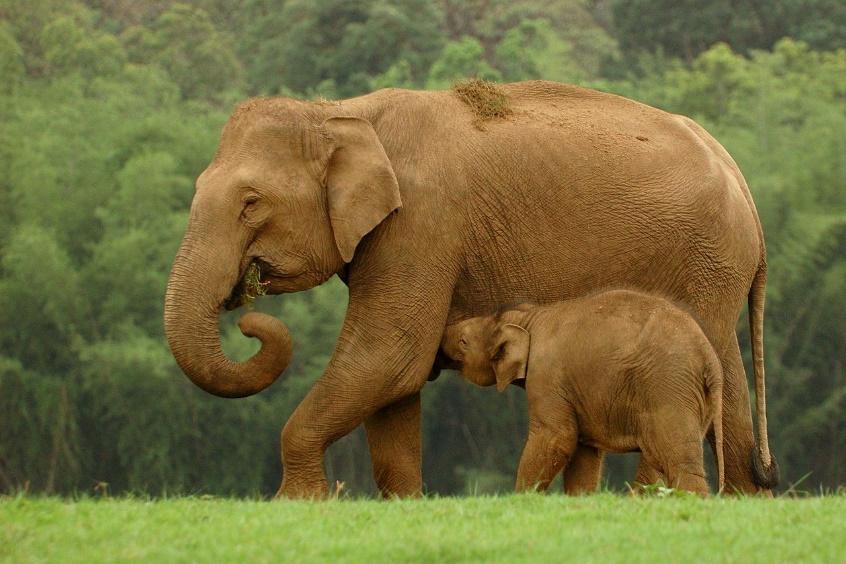 https://upload.wikimedia.org/wikipedia/commons/thumb/7/77/Elephant_and_calf_DSC_2644.jpg/1280px-Elephant_and_calf_DSC_2644.jpgTělo savců pokrývá kůže. Její svrchní část se nazývá pokožka. Jak se jmenuje její spodní část:A:	srstB:	podsadaC:	škára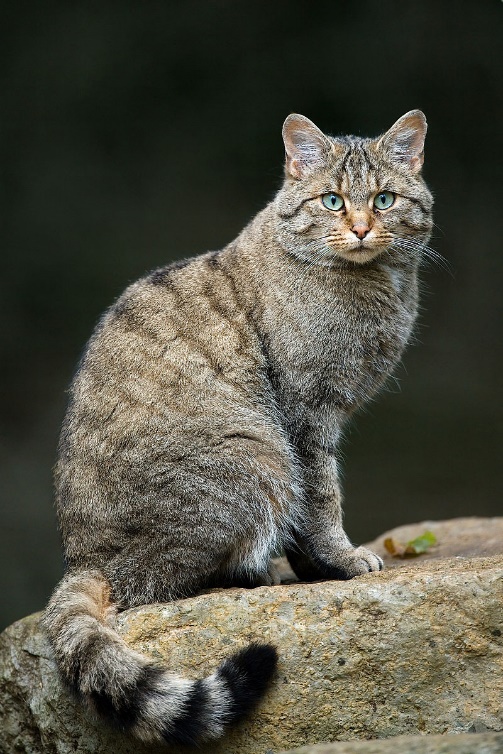 https://upload.wikimedia.org/wikipedia/commons/thumb/d/d0/Felis_silvestris_silvestris_Luc_Viatour.jpg/800px-Felis_silvestris_silvestris_Luc_Viatour.jpgNa Zemi žije v současné době mnoho savců. Tipni si počet:A:	6 500 druhůB:	10 500 druhůC:	20 100 druhů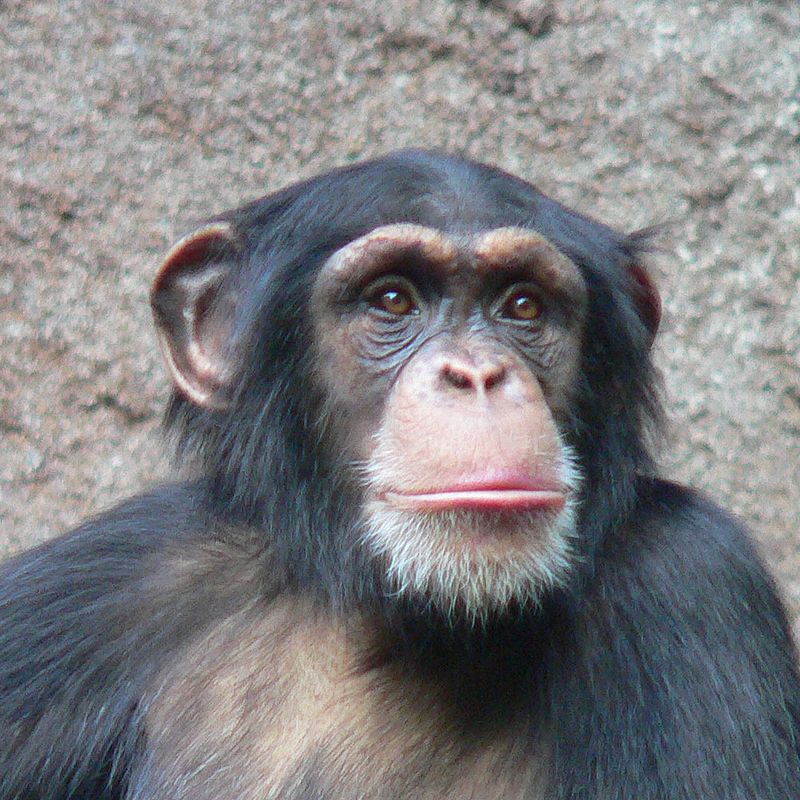 https://upload.wikimedia.org/wikipedia/commons/thumb/8/87/Chimpanzee-Head.jpg/800px-Chimpanzee-Head.jpgMezi vejcorodé savce patří ptakopysk a ježura. Víš, kde žijí?A:	v Africe a AsiiB:	v Americe a KanaděC:	v Austrálii a na Nové Guineji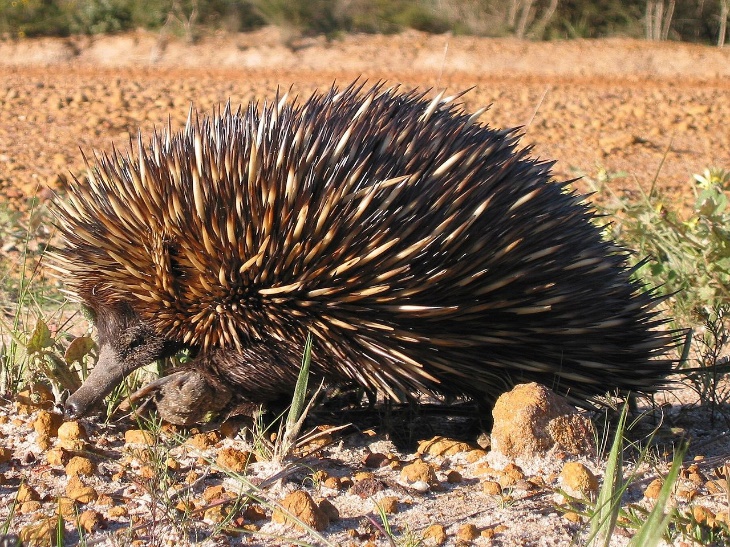 https://upload.wikimedia.org/wikipedia/commons/thumb/d/de/Echinda_burningwell.jpg/1280px-Echinda_burningwell.jpgŽivorodí savci se dělí na:A:	Vačnatí a PlacentálovéB:	Hmyzožraví, Masožraví a VšežravíC:	Volně žijící a Domácí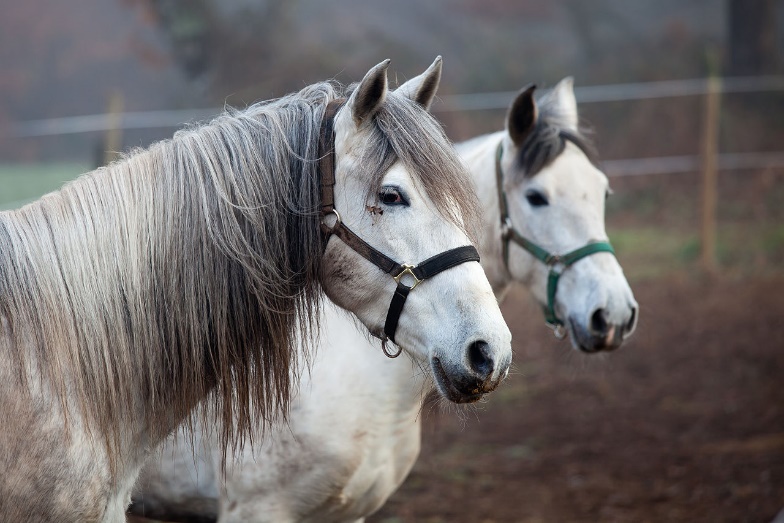 https://upload.wikimedia.org/wikipedia/commons/thumb/7/70/Cabalos_en_Codesedo_-_Doade_-_Lal%C3%ADn_-_Galicia.jpg/1280px-Cabalos_en_Codesedo_-_Doade_-_Lal%C3%ADn_-_Galicia.jpgBiomy jsou:A:	rozsáhlá území tropických deštných pralesůB:	území na Zemi, kde žijí živočichové i rostliny s podobnými nárokyC:	rozsáhlá území chráněných živočichů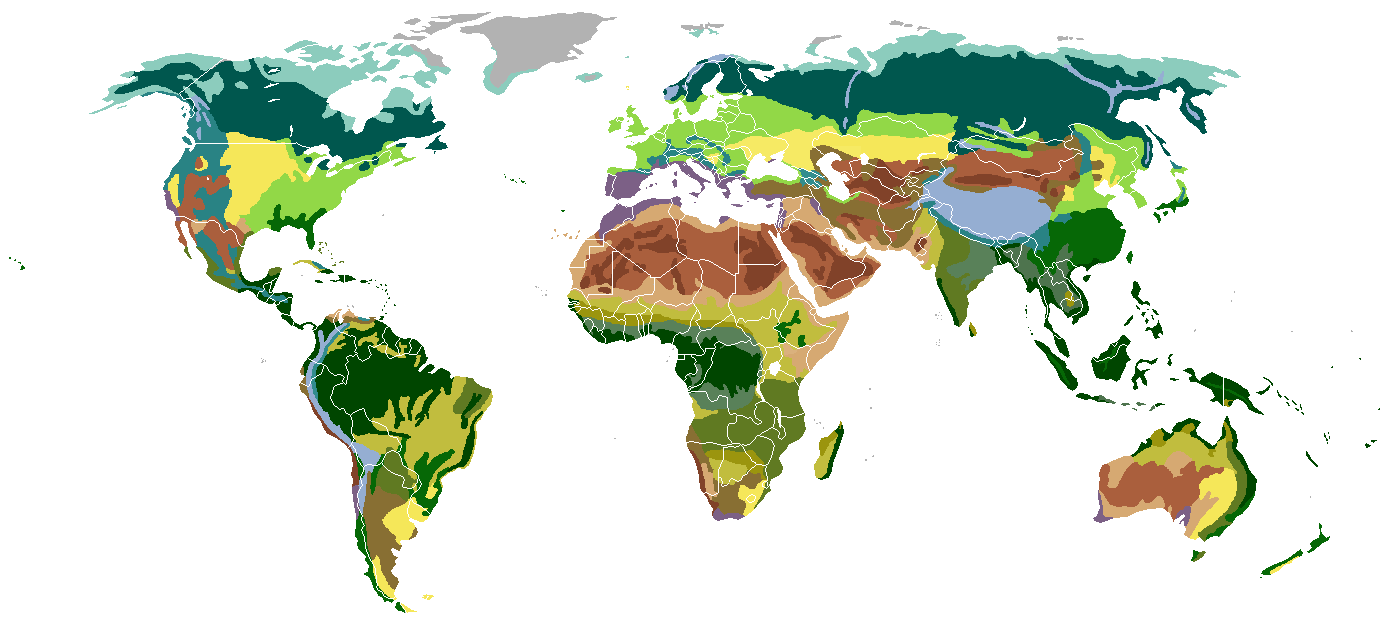 Pozemní biomy tříděné podle vegetace      polární pustina      tundra      tajga      listnaté lesy mírného pásu      stepi mírného pásu      subtropický deštný prales     středomořská vegetace      monzunový les      vyprahlá poušť      suchomilné křoviny      suché stepi      polovyprahlá poušť      travnatá savana      stromová savana     subtropický suchý les      tropický deštný prales      alpská tundra      horský leshttps://upload.wikimedia.org/wikipedia/commons/thumb/7/7b/Vegetation-no-legend.PNG/1200px-Vegetation-no-legend.PNG